Budeme soutěžit dál, aneb co prozradila Velká prázdninová hraKdyž píšu tyto řádky, právě ve svazku vyhodnocujeme Velkou prázdninovou hru O ladovský poklad, která běžela od začátku prázdnin do prvního zářijového víkendu. A musím pět chválu, protože se vás do této turistické poznávací hry zapojilo dvakrát více než loni do letní razítkovací soutěže. Přes sto týmů, odhadem kolem pětiset lidí luštilo a putovalo během léta po 24 ladovských obcích. To už je na mikroregionální akci bez reklamní podpory moc hezké číslo. Díky patří vám všem, co jste se do hry pustili, poznávali a bavili se. Věřím, že jsme vám spolu s agenturou neohrano.cz, která nám v realizaci pomáhala, zpestřili léto a třeba i rozšířili znalosti o zajímavé informace či jedinečná místa nedaleko vašich bydlišť. A teď to nejzajímavější, letos jsme mohli, díky našim stálým i novým partnerům hry, vylosovat a rozdat padesát zajímavých cen. Kulturní dům v Kamenici věnoval lístky na koncert jazzového mága Laco Dezciho a folkrokového muzikanta Vlastu Redla, Muzeum Říčany darovalo vstupné na svou výstavu „Jídlo napříč staletími“, divadelní spolek Dipona poskytl vstupenky na dvě svá představení, velkopopovický pivovar lístky na exkurze, kunický zámek Berchtold věnoval poukázky na večeře pro dva, Šibeniční vrch zase permanentku na lyžování. V senohrabském hotelu Sen si někdo užil či užije večeři a wellnes, podobně jako relax na zámku Štiřín či v Lesních lázních ve Zvánovicích. Rozeslali jsme také velké plyšáky z říčanského charitativního obchůdku Koloběh, díky kterému se hmotné věci mění na pomoc potřebným. Ceny darovaly také infocentra Ladova kraje, která nám navíc se zajištěním chodu letní hry pomáhala. Všem lidem, kteří stojí za těmito organizacemi, institucemi a podniky za Dobrovolný svazek obcí Ladův kraj velmi děkujeme! Díky nim mohou mít soutěžící radost z tak hezkých výher! Chtěli byste si hru ještě zkusit? Můžete. Rozhodli jsme se, že hra bude pokračovat. Trochu ji upravíme a bude možnost ji absolvovat po celý rok. Nechte se překvapit, brzy zveřejníme více! A zde ještě několik ohlasů od úspěšných luštitelů. Díky za ně! „Děkujeme za úžasnou hru, odpověď na některé otázky nevěděli ani místní, tak se také dověděli nové informace.“ „Děkujeme mockrát za zpestření dvou cyklovýletů a objevení několika dosud neobjevených krás Ladova kraje!“ „Dceři je deset let a hra se jí moc líbila. Objevili jsme spoustu krásných míst a užili si legraci.“„Bylo to naprosto skvělé, bydlím tady 20 let a stejně jsem se dozvěděla mnoho nového.“Tak ať je nám v Ladově kraji hezky!  Hanka Bolcková 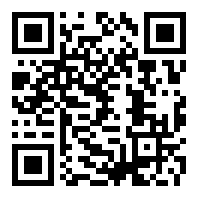  www.laduv-kraj.cz facebook.com/laduvkraj instagram.com/laduvkraj